New Bolsover Primary School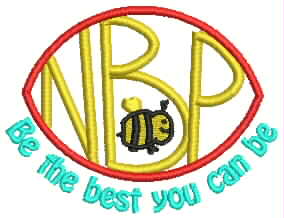 New Station RoadBolsoverChesterfieldDerbyshireS44 6PYTel: 01246 823240Website: http://newbolsover.derbyshire.sch.uk/cal.aspEmail: info@newbolsover.derbyshire.sch.ukHeadteacher: Gillian Clubbs	          	          Deputy Headteacher: Samantha SpyveSENCO: Lesley Seaton  		             Senior Administrator: Wendy FletcherLearning Mentors: Mandy Wood, Gail Ashley 	   Governor contact: Kay LovegroveNEWSLETTER JANUARY 2017DATES FOR YOUR DIARYTuesday 24th January 			Y4/5 (Miss Grafton) class assembly 3pmWednesday 25th January			Y3/4/5 to Pantomime at The Bolsover SchoolMonday 30th January pm			Parent ConsultationsThursday 2nd February pm		Parent ConsultationsFriday 10th February 2017		School Closes 3.30pmTuesday 21st February 2017 	School Opens Tuesday 28th February 			Y4/5 (Miss Longbottom) class assembly 3pmTuesday 7th March 			Y3 class assembly 3pmTuesday 14th March 			Y2 class assembly 3pmTuesday 21st March 			Y1 (Mrs Turner) class assembly 3pmTuesday 28th March 			R/1 (Miss Wragg) class assembly 3pmTuesday 4th April 			Reception (Mrs Holland) class assembly 3pmFriday 7th April 2017 			School Closes 3.30pmMonday 24th April 2017			School OpensMonday 1st May 2017			School Closed – May DayMonday 8th May –            Thursday 11th May			KS2 SATSThursday 25th May 2017			School Closes 3.30pmMonday 5th June 2017			School OpensFriday 21st July 2017			School Closes 3.30pmEVENTS IN SCHOOL    November and December were busy times for the school.  In November hedgehogs visited the reception/Y1 classes, some Y5/6 children attended a rugby competition at Palterton School and some Y2 children attended a gymnastics session at The Bolsover Academy, the Junior Gym was on site every morning for a week, Y3 children made lanterns and attended the Lantern Parade representing our school, we had a wacky sock day for Children in Need and Nursery held a ‘stay and play’ day.  In December Nottingham Trent University visited Y5 and 6, the school choir and hand bell ringers performed for the Bainbridge Hall Self-Help Group, The Vale Care Centre and at the Pillar of Rock, there was a DARE graduation assembly for Y5 children, and an assembly on building site awareness provided by Robert Woodhead Ltd, the building contractors working in New Bolsover, the children watched Robin Hood and The Babes in the Wood Pantomime in school.  Classes performed an assembly to which parents were invited, and Nursery and Reception children performed a wonderful Nativity for the school and parents.As we move into the New Year plans are being made for class visits, fire brigade visits and sporting activities with other schools.  Parent Consultations will take place on the afternoons of Monday 30th January and Thursday 2nd February – details to follow.  We look forward to another busy term.DINNERTIME DOJOS  This half term we are focusing on children using knives and forks correctly and packed lunch children managing their food and being organised.  Last week 88 Dojos were given to children for this.  On the playground we are focusing on pupils using equipment appropriately, and a total of 185 Dojos were awarded last week for this.  Children in Reception to Year 2 are all entitled to free school meals – if your child hasn’t tried them yet please encourage them to do so. RIVER OF READING  We are developing a new display in our school library which allows children to share their favourite books.  If they could bring their favourite book to school, we will photograph them with it and include it in the display.LOCAL RESIDENTS AWARENESS  We have received complaints from local residents regarding the parking of parent’s vehicles in the area.  Please ensure you park safely and considerately, without blocking the drives locally.  Thank you.MODEL VILLAGE REFURBISHMENT    If you live in the Model Village and are due to be re-housed please remember to advise school of your new address as soon as you move, and any changes to your contact details.  Paul Whallett, Resident Liaison Officer, will be on the school playground on Wednesday mornings for the next 3 weeks if you would like to discuss anything to do with the refurbishment with him.HEAD LICE    We ask you to check your child’s hair at least twice a week.  On detecting head lice parents should inform school and children in the same class will be reminded to check their hair.  Members of staff, who become aware of crawling lice in a child’s hair, will make every effort to contact parents and send the child home for treatment.  Children with longer hair should have their hair tied back to help prevent the spread of head lice.  We do remind classes and teams periodically with a letter home to all parents.  Further advice can be found at: http://www.nhs.uk/conditions/Head-lice/Pages/Introduction.aspx